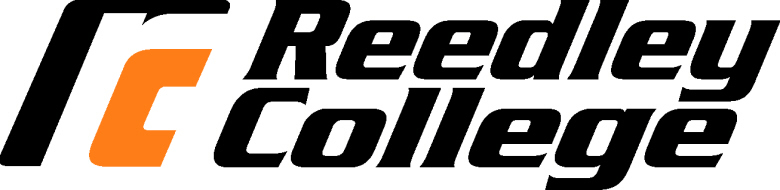 Calendar Communication 1: Public SpeakingMW 2:00-3:15 ClassInstructor: James Bartram The Final is scheduled for Monday 12/10 2:00-3:50Final will include Chapters Part 7, and Lecture Notes Required ReadingRequired ReadingWeek 1AugustAugust Online Reading Online Reading8/13MonCourse introduction Course introduction 8/15WedIntroduction speeches StorytellingIntroduction speeches StorytellingWeek 2Part 1Part 18/20MonSpeech AnxietySpeech Anxiety8/22WedCommunication ProcessFirst Speech Assigned – Storytelling or AutobiographyCommunication ProcessFirst Speech Assigned – Storytelling or AutobiographyWeek 3Parts 3 & 5Parts 3 & 58/27MonOrganizing & Outlining (in class activity)Organizing & Outlining (in class activity)8/29WedDelivery & ListeningDelivery & ListeningWeek 4                             September                             September9/3MonLabor Day NO CLASSLabor Day NO CLASS9/5WedOutline workshop speech dates assignedOutline workshop speech dates assigned2 copies requiredIn class2 copies requiredIn classWeek 59/10MonStorytelling Outlines Due on CanvasQuiz 1 (Syllabus, On line reading, Parts 1, 3, 5 & Lecture notes)Storytelling Outlines Due on CanvasQuiz 1 (Syllabus, On line reading, Parts 1, 3, 5 & Lecture notes)9/12WedStorytelling or Autobiographical SpeechesStorytelling or Autobiographical SpeechesWeek 6Part 2Part 29/17MonStorytelling or Autobiographical SpeechesSecond Speech Assigned – Informative (Chapter 22)Storytelling or Autobiographical SpeechesSecond Speech Assigned – Informative (Chapter 22)9/19WedAudience Attitudes & ValuesAudience Attitudes & ValuesWeek 7Part 4Part 49/24MonLibrary Research References & APA formatLibrary Research References & APA format9/26WedSupporting Materials & Responsible KnowledgeIntroductions & ConclusionsSupporting Materials & Responsible KnowledgeIntroductions & ConclusionsWeek 8                               October                               OctoberPart 6Part 610/1Mon Presentation Aids & Using Power Point Presentation Aids & Using Power Point10/3WedProfessional Speech CritiquesProfessional Speech CritiquesWeek 910/8Mon Outline Workshop speech dates assignedProfessional Speech Critique workshop Outline Workshop speech dates assignedProfessional Speech Critique workshop2 copies of BOTHrequired in class2 copies of BOTHrequired in class10/10WedInformative Outlines Due on CanvasQuiz 2 (Parts 2,4, 6 & Lecture notes)  Informative Outlines Due on CanvasQuiz 2 (Parts 2,4, 6 & Lecture notes)  Week 1010/15Mon Informative Speeches Assign Third Speech - Persuasion Informative Speeches Assign Third Speech - Persuasion10/17WedInformative SpeechesInformative SpeechesWeek 11Part 7Part 710/22MonInformative SpeechesInformative Speeches10/24WedPersuasive Strategies Spoken WordPersuasive Strategies Spoken WordWeek 1210/29MonMonFundamental forms of proofMotivation & FallaciesFundamental forms of proofMotivation & Fallacies10/31WedWedCritical ThinkingCritical ThinkingWeek 13NovemberNovember11/5MonMonOutline workshop – speech dates assignedOutline workshop – speech dates assigned2 copies requiredIn class11/7WedWedPersuasive Outlines Due on CanvasProfessional Speech Critiques Due on CanvasPersuasive SpeechesPersuasive Outlines Due on CanvasProfessional Speech Critiques Due on CanvasPersuasive SpeechesWeek 1411/12MonMonVeterans Day, NO CLASSVeterans Day, NO CLASS11/14WedWedPersuasive SpeechesPersuasive SpeechesWeek 1511/19MonMonPersuasive SpeechesPersuasive Speeches11/21WedWedPersuasive SpeechesPersuasive SpeechesWeek 1611/26MonMonSkill Development Day Skill Development Day 11/28WedWedAssign Final Speech – CeremonialCeremonial Speech LectureAssign Final Speech – CeremonialCeremonial Speech LectureWeek 17                           December                           December12/3MonMonFun with Ceremonial SpeechesFun with Ceremonial Speeches12/5WedWedCeremonial SpeechesCeremonial SpeechesWeek 18Finals Week (Check the RC Fall 2018 Finals Schedule)Finals Week (Check the RC Fall 2018 Finals Schedule)